Пояснительная записка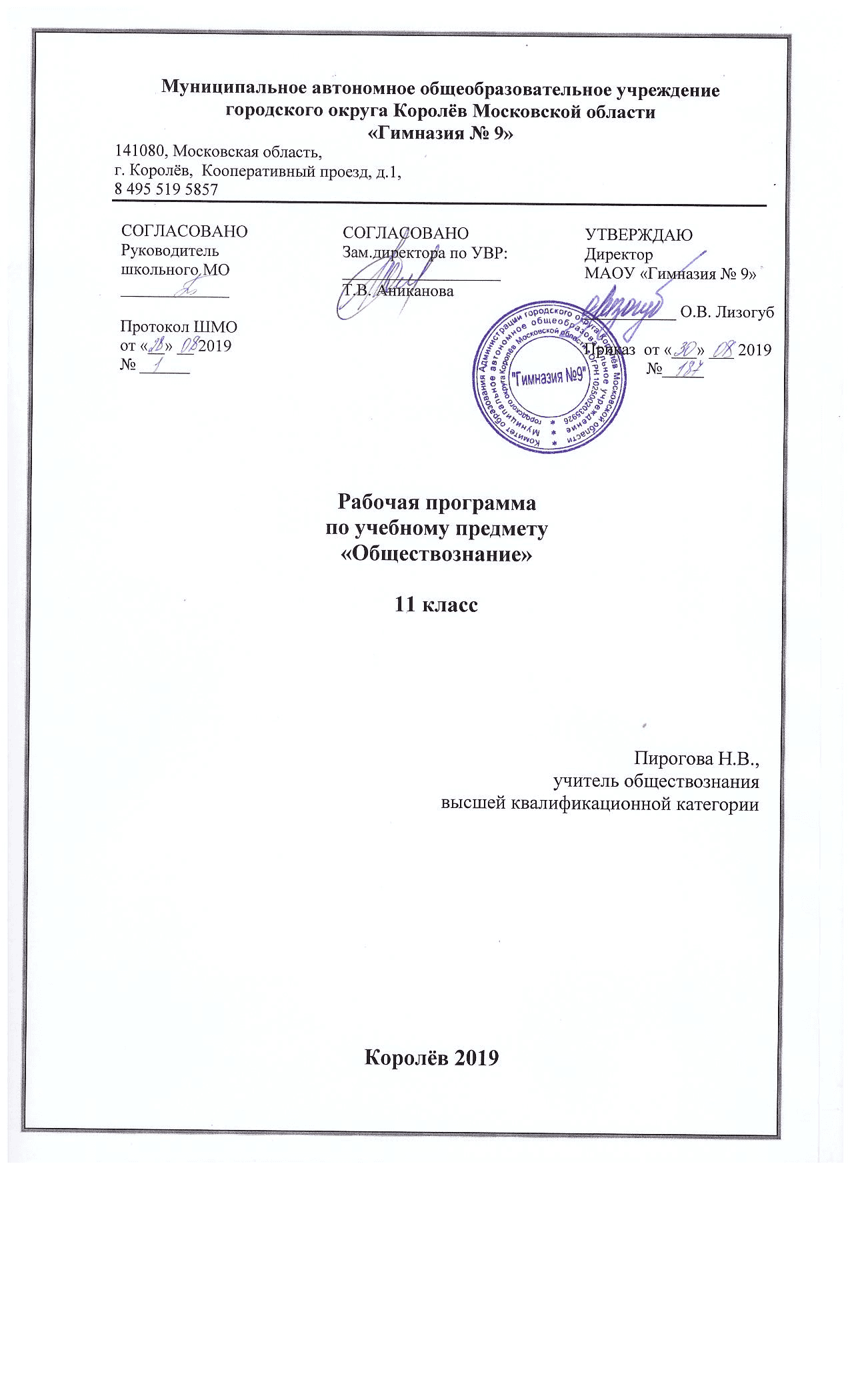      Рабочая программа составлена на основе примерной рабочей программы по учебному предмету «Обществознание», в соответствии с приказом министра образования Московской области от  15.04. 2016 № 1427 "Об утверждении регионального базисного учебного плана для государственных образовательных организаций Московской области, муниципальных и частных  образовательных  организаций в Московской области , реализующих образовательные программы  основного общего и среднего общего образования", является частью основной образовательной программы МАОУ «Гимназия № 9» При организации образовательной деятельности  используется предметная линия учебников для 10 – 11 классов под редакцией Л.Н. Боголюбова. Данная линия учебников одобрена РАО и РАН, имеет гриф «Рекомендовано» и рассчитана на профильный уровень освоения учебного предмета. Изучение обществознания на уровне среднего общего образования призвано создать условия для полноценного выполнения выпускником типичных для этого возраста социальных ролей; общей ориентации в актуальных общественных событиях и процессах; нравственной и правовой оценки конкретных поступков людей; реализации и защиты прав человека и гражданина, осознанного выполнения гражданских обязанностей; первичного анализа и использования социальной информации; сознательного неприятия антиобщественного поведения. Выпускник средней школы должен получить достаточно полное представление о возможностях, которое существуют в современном российском обществе для продолжения образования и работы, для самореализации в многообразных видах деятельности, а также об условиях достижения успеха в различных сферах жизни общества. Курс призван помогать профильному самоопределению. Содержание среднего общего образования по обществознанию представляет собой комплекс знаний, отражающих основные объекты изучения: общество в целом, человек в обществе, познание, экономическая сфера, социальные отношения, политика, духовно-нравственная сфера, право. Все компоненты взаимосвязаны. Содержание курса обеспечивает преемственность по отношению к основной школе путем углубленного изучения некоторых социальных объектов, рассмотренных ранее. Наряду с этим вводится ряд новых, более сложных вопросов, понимание которых необходимо современному человеку. Помимо знаний, важным содержательными компонентами курса являются: социальные навыки, умения, совокупность моральных норм и гуманистических ценностей; правовые нормы, лежащие в основе правомерного поведения. Не менее важным элементом содержания учебного предмета «Обществознание (включая экономику и право)» является опыт познавательной деятельности, включающий работу с адаптированными источниками социальной информации; решение познавательных и практических задач, отражающих типичные социальные ситуации; учебную коммуникацию, опыт проектной деятельности в учебном процессе и социальной практике.Критерии оценивания:«5» ставится за самостоятельный ответ учащихся  на поставленный основной и дополнительные вопросы, умение анализировать события, отстаивать собственную точку зрения. Допускается одна-две неточности в терминах  или именах известных  личностей.«4» - за ответ на вопрос учебника (в конце параграфа) или учителя своими словами, умение рассуждать, отвечать на большинство  из поставленных учителем вопросов при возможных неточностях в  терминах.«3» - ставится за зазубривания текста параграфа или конспекта и неумении при этом отвечать ни на один из дополнительных вопросов учителя.В остальных случаях ставится отметка «2».В письменных контрольных работах по обществознанию грамматические ошибки в терминах приравниваются к ошибкам по курсу обществознания.     Изучение содержания курса по обществознанию в средней школе осуществляет во взаимосвязи с содержанием программ дополнительного образования: Клуб юных учёных, кружки социальной направленности «СМИ», спортивные секции и музейно-экскурсионная работа. Курс имеет своё логическое продолжение в деятельности Ученического совета, системе воспитательной работы и системе самоуправления. Одной из задач этой работы выступает создание иммунитета и формирование нетерпимости к правонарушениям, наркомании, другим негативным явлениям.     Достижение поставленных целей, успешное овладение учебным содержанием данного предмета предполагают использование разнообразных средств и методов обучения. Основные методы обучения основаны на деятельностном подходе: метод проектов и исследований, методика проблемного и развивающего обучения, рефлексивные методы. Особое значение приобретают методы личностно ориентированного обучения, помогающие раскрытию и конкретизации рассматриваемых понятий и положений, связи обобщённых знаний курса с личным социальным опытом, с собственными наблюдениями учащихся и с их уже сложившимися представлениями (а возможно, и со стереотипами и с предубеждениями) о социальной жизни и поведении людей в обществе.      Развитию у учащихся 10—11 классов готовности к правомерному и нравственно одобряемому поведению предполагает использование метода реконструкций и анализ с позиций норм морали и права типичных социальных ситуаций, сложившихся практик поведения. Особого внимания требует использование в учебном процессе компьютерных технологий. Программа по обществознанию для средней школы призвана помочь выпускникам осуществить осознанный выбор путей продолжения образования, а также будущей профессиональной деятельности.Планируемые  предметные  результаты  освоения  обществознания  10 класс Социально-гуманитарные знания и профессиональная деятельность.Ученик научится:объяснять причины возрастания роли науки в современном мире;оценивать роль образования в современном обществе;находить и извлекать информацию о достижениях и проблемах развития социально- гуманитарного знания из адаптированных источников различного типа;описывать духовные ценности российского народа и выражать собственное отношение к ним;объяснять необходимость непрерывного образования в современных условиях;учитывать общественные потребности при выборе направления своей будущей профессиональной деятельности;обосновывать связь профессионализма и жизненного успеха.Общество и человек. ОбществоУченик научится:демонстрировать на примерах взаимосвязь природы и общества, раскрывать роль природы в жизни человека;распознавать на основе приведенных данных основные типы обществ;характеризовать движение от одних форм общественной жизни к другим; оценивать социальные явления с позиций общественного прогресса;различать экономические, социальные, политические, культурные явления и процессы общественной жизни;выполнять несложные познавательные и практические задания, основанные на ситуациях жизнедеятельности человека в разных сферах общества;характеризовать экологический кризис как глобальную проблему человечества, раскрывать причины экологического кризиса;на основе полученных знаний выбирать в предлагаемых модельных ситуациях и осуществлять на практике экологически рациональное поведение;раскрывать влияние современных средств массовой коммуникации на общество и личность; конкретизировать примерами опасность международного терроризма.Ученик получит возможность научиться:наблюдать и характеризовать явления и события, происходящие в различных сферах общественной жизни;выявлять причинно-следственные связи общественных явлений и характеризовать основные направления общественного развития;осознанно содействовать защите природы.ЧеловекУченик научится:использовать знания о биологическом и социальном в человеке для характеристики его природы;характеризовать основные возрастные периоды жизни человека, особенности подросткового возраста;в модельных и реальных ситуациях выделять сущностные характеристики и основные виды деятельности людей, объяснять роль мотивов в деятельности человека;характеризовать и иллюстрировать конкретными примерами группы потребностей человека;приводить примеры основных видов деятельности человекаУченик получит возможность научиться:выполнять несложные практические задания, основанные на ситуациях, связанных с деятельностью человека;оценивать роль деятельности в жизни человека и общества;оценивать последствия удовлетворения мнимых потребностей, на примерах показывать опасность удовлетворения мнимых потребностей, угрожающих здоровью;использовать элементы причинно-следственного анализа при характеристике межличностных конфликтов;моделировать возможные последствия позитивного и негативного воздействия группы на человека, делать выводы.Деятельность как способ существования людей. Выпускник научится:в модельных и реальных ситуациях выделять сущностные характеристики и основные виды деятельности людей, объяснять роль мотивов в деятельности человека;характеризовать и иллюстрировать конкретными примерами группы потребностей человека;приводить примеры основных видов деятельности человека; на основе полученных знаний о правовых нормах выбирать в предлагаемых модельных ситуациях и осуществлять на практике модель правомерного социального поведения, основанного на уважении к закону и правопорядку;Выпускник получит возможность научиться:выполнять несложные практические задания, основанные на ситуациях, связанных с деятельностью человека;оценивать роль деятельности в жизни человека и общества;оценивать последствия удовлетворения мнимых потребностей, на примерах показывать опасность удовлетворения мнимых потребностей, угрожающих здоровью;Сознание и познание. Выпускник научится:критически осмысливать информацию морально-нравственного характера, полученную из разнообразных источников, систематизировать, анализировать полученные данные; применять полученную информацию для определения собственной позиции, для соотнесения своего поведения и поступков других людей с нравственными ценностями;сравнивать нормы морали и права, выявлять их общие черты и особенности;Личность и межличностные отношения. Выпускник научится:раскрывать сущность процесса социализации личности;выполнять несложные практические задания по анализу ситуаций, связанных с различными способами разрешения межличностных конфликтов; выражать собственное отношение к различным способам разрешения межличностных конфликтов.выполнять несложные практические задания по анализу ситуаций, связанных с различными способами разрешения семейных конфликтов. Выражать собственное отношение к различным способам разрешения семейных конфликтов.Выпускник получит возможность научиться:оценивать последствия удовлетворения мнимых потребностей, на примерах показывать опасность удовлетворения мнимых потребностей, угрожающих здоровью;использовать элементы причинно-следственного анализа при характеристике межличностных конфликтов;моделировать возможные последствия позитивного и негативного воздействия группы на человека, делать выводы.раскрывать понятия «равенство» и «социальная справедливость» с позиций историзма;выражать и обосновывать собственную позицию по актуальным проблемам молодежи;выполнять несложные практические задания по анализу ситуаций, связанных с различными способами разрешения семейных конфликтов; выражать собственное отношение к различным способам разрешения семейных конфликтов;формировать положительное отношение к необходимости соблюдать здоровый образ жизни; корректировать собственное поведение в соответствии с требованиями безопасности жизнедеятельности;использовать элементы причинно-следственного анализа при характеристике семейных конфликтов;находить и извлекать социальную информацию о государственной семейной политике из адаптированных источников различного типа.Содержание учебного предмета с указанием форм организаций учебных занятий,  основных видов учебной деятельности 1. Курс обществознания: цели, задачи, формы работыОбщество как совместная жизнедеятельность людей.Называть формы объединения людей.Характеризовать особенности деятельности человека.Объяснять природу и характер общественных отношений.Раздел I.  Социально-гуманитарные знания и профессиональная деятельность.2-3.   Естественно-научные и социально-гуманитарные знания, их общие черты и отличия. Социальные науки и их классификация.С помощью причинно-следственного анализа устанавливать взаимосвязь общества и природы. Исследовать практические ситуации, связанные с влиянием общества на природу.4-6. Основные этапы развития социально-гуманитарного знания. Древние мыслители о мире и человеке.Мифы древности.Конфуцианство.Платон и Аристотель об обществе и государстве7-9. Основные этапы развития социально-гуманитарного знания. Взгляды на общество и человека в индустриальную эпоху.Теория общественного договора.Трудовое общество А. СмитаГражданское общество Г. Гегеля.Марксистское учение об обществе.Развитие обществознания в XXвеке.10-12. Общественная мысль РоссииФилософские искания XIX века. Русская философская мысль начала XXвека.  Бердяев.13-15. Профессиональная деятельность в сфере социально-гуманитарного знанияПотребности современного общества в специалистах социально-гуманитарного профиля.Основные профессии социально-гуманитарного профиля.Профессиональные образовательные учреждения.16-17. Социально-гуманитарные знания и профессиональная деятельностьЗакрепление и углубление знаний, полученных при изучении темы.Раздел II.  Общество и человек18-19. Происхождение человека и становление общества.Теории происхождения человека.Человек - биосоциален.20 -21. Сущность человека как проблема философииСоциальная сущность деятельности.Мыщление и деятельностьМышление и язык.22 - 23.  Общество, социальные взаимодействия и общественные отношенияОбщество как форма совместной жизнедеятельности людей.Социум как особая часть мира.Факторы изменения социума.24 - 25. Системное строение общества.Социальная система, её подсистемы и элементы.Социальная система и её среда.26 - 27. Типология обществ.Различные уровни рассмотрения обществ.28 - 29. Восток и Запад.Мир Востока.Ценности Запада.Типология цивилизаций.30 - 31. Смысл и направленность исторического развитияФормации и цивилизации.Цивилизация и культура.32 - 34.  Исторический процесс и его участники.Понятие об историческом процессе и его участниках.Исторические личности.Факторы изменения социума.35 - 36.  Общественный прогрессПрогресс и регресс.Многообразие и неравномерность процессов общественного развития.37 - 39. Свобода и необходимость в человеческой деятельности.Свобода и произвол.Свобода выбора.свободное общество.40 - 41. Повторительно-обобщающий урок "Общество и человек"Закрепление и углубление знаний, полученных при изучении темы.Раздел 3. Деятельность как способ существования людей.42  - 43.  Многообразие деятельности.Потребности и интересы.Типология деятельности.44 - 45.  Деятельность в сфере духовной культурыСохранение, распространение, освоение и потребление духовных ценностей.46.  Трудовая деятельность.Социология труда.Социальное партнёрство и перспективы его развития в России. 47 - 48.  Политическая деятельность.Субъекты и объекты политики.Власть и политика.49 - 50. Политическое лидерство.Типология властных отношений.Политические отношения. 51 - 52.  Деятельность как способ существования людей.(Повторение)Закрепление и углубление знаний, полученных при изучении темы. Раздел 4.  Общество как мир культуры.53 - 54. Онтология и теория познания.Проблеме познаваемости мира.Понятие об агностицизме.Чувственное и эмоциональное познание.55 - 56. Истина и её критерииНаучная истина.Относительность истины.Истина и заблуждение. 57 - 58.  Виды и уровни человеческих знаний.Мифологическое и рационально - логическое знание.Жизненный опыт и здравый смысл.59 - 60.   Научное познаниеОсновные особенности методологии научного мышления.Дифференциация и интеграция научного знания.61 - 62. Социальное познаниеОсобенности социального познания.Современные проблемы социальных и гуманитарных наук.63 - 64. Знание и сознаниеОбщественное и индивидуальное сознание.65 - 66.  СамопознаниеСамопознание и самооценка.Трудности познания человеком самого себя. 67 - 68. Практикум по главе (повторение)Закрепление и углубление знаний, полученных при изучении темы.Раздел 5.   Личность. Межличностные отношения69 - 70.  Человек. Индивид. Личность.Структура личности.Устойчивость и изменчивость личности.71 - 72.  Периодизация развития личностиПонятие возраста в психологии.Становление личности.73 -74.  Направленность личностиСоциальная установка.Социальная принадлежности и социальная позиция.75 - 76.  Общение как обмен информациейСредства межличностной коммуникации.Вербальное и невербальное общение.Общение в информационном обществе.77 - 78.   Общение как межличностное взаимодействиеТипы взаимодействия кооперация и конкуренция.Общение в юношеском возрасте.79 - 81. Общение как взаимопониманиеМеханизмы взаимовосприятия в процессе общения.Эмпатия.Эффекты и стереотипы межличностного восприятия.82 - 84.  Малые группыГруппы условные.Референтная группа.Интеграция в группах разного уровня развития.85 - 87.  Межличностная совместимостьГрупповая сплочённость.Дружеские отношения.Самоопределение личности. 88 - 89.  Групповая дифференциацияВзаимоотношения в ученических групах.Стиль лидерства.90 - 92.  Семья как открытая группаПсихология семейных взаимоотношений.Гендерное поведение.Воспитание в семье.93 - 94. Асоциальные группы"Дедовщина" т др. формы насилия в группе.Особая опасность криминальных групп.95 - 97.  Конфликт Проблема межличностного конфликта.Структура, функции, динамика конфликта.Пути конструктивного разрешения конфликта.98 - 99.  Личность. Межличностные отношенияЗакрепление и углубление знаний, полученных при изучении темы.100 - 101.   Повторительно-обобщающий урок по главе "Личность. Межличностные отношения"Контроль знаний.102 -105.  Практикум по главе "Социальная сфера"     Формы организации учебных занятий: школьные лекции, лабораторные занятия , семинарские занятия, уроки-практикумы, уроки-диспуты, дискуссии, интегрированные уроки, уроки самоопределения и самореализации, уроки- презентации, уроки-суды.     Основные виды учебной деятельности:  личностные - умение  самостоятельно делать свой выбор и ценностей и отвечать за сделанный выбор. Регулятивные - умение организовывать свою деятельность.  Познавательные - умение результативно мыслить и работать с информацией в современном мире.  Коммуникативные  -  умение  общаться и взаимодействовать с людьми.Планируемые  предметные  результаты  освоения  обществознания  11 класс Социальная сфераВыпускник научится:описывать социальную структуру в обществах разного типа, характеризовать основные социальные общности и группы;объяснять взаимодействие социальных общностей и групп;характеризовать ведущие направления социальной политики Российского государства;выделять параметры, определяющие социальный статус личности;приводить примеры предписанных и достигаемых статусов;описывать основные социальные роли подростка;конкретизировать примерами процесс социальной мобильности;характеризовать межнациональные отношения в современном мире;объяснять причины межнациональных конфликтов и основные пути их разрешения; характеризовать, раскрывать на конкретных примерах основные функции семьи в обществе;раскрывать основные роли членов семьи; характеризовать основные слагаемые здорового образа жизни; осознанно выбирать верные критерии для оценки безопасных условий жизни;выполнять несложные практические задания по анализу ситуаций, связанных с различными способами разрешения семейных конфликтов. Выражать собственное отношение к различным способам разрешения семейных конфликтов.Выпускник получит возможность научиться:раскрывать понятия «равенство» и «социальная справедливость» с позиций историзма;выражать и обосновывать собственную позицию по актуальным проблемам молодежи;выполнять несложные практические задания по анализу ситуаций, связанных с различными способами разрешения семейных конфликтов; выражать собственное отношение к различным способам разрешения семейных конфликтов;формировать положительное отношение к необходимости соблюдать здоровый образ жизни; корректировать собственное поведение в соответствии с требованиями безопасности жизнедеятельности;использовать элементы причинно-следственного анализа при характеристике семейных конфликтов;находить и извлекать социальную информацию о государственной семейной политике из адаптированных источников различного типа.Политическая сфера жизни обществаВыпускник научится:объяснять роль политики в жизни общества;различать и сравнивать различные формы правления, иллюстрировать их примерами;давать характеристику формам государственно-территориального устройства;различать различные типы политических режимов, раскрывать их основные признаки;раскрывать на конкретных примерах основные черты и принципы демократии;называть признаки политической партии, раскрывать их на конкретных примерах;характеризовать различные формы участия граждан в политической жизни.Выпускник получит возможность научиться: осознавать значение гражданской активности и патриотической позиции в укреплении нашего государства;соотносить различные оценки политических событий и процессов и делать обоснованные выводы.Гражданин и государствоВыпускник научится:характеризовать государственное устройство Российской Федерации, называть органы государственной власти страны, описывать их полномочия и компетенцию;объяснять порядок формирования органов государственной власти РФ;раскрывать достижения российского народа;объяснять и конкретизировать примерами смысл понятия «гражданство»;называть и иллюстрировать примерами основные права и свободы граждан, гарантированные Конституцией РФ;осознавать значение патриотической позиции в укреплении нашего государства;характеризовать конституционные обязанности гражданина.Выпускник получит возможность научиться:аргументированно обосновывать влияние происходящих в обществе изменений на положение России в мире;использовать знания и умения для формирования способности уважать права других людей, выполнять свои обязанности гражданина РФ.Духовная культураУченик научится:характеризовать развитие отдельных областей и форм культуры, выражать свое мнение о явлениях культуры;описывать явления духовной культуры;объяснять причины возрастания роли науки в современном мире;оценивать роль образования в современном обществе;различать уровни общего образования в России;находить и извлекать социальную информацию о достижениях и проблемах развития культуры из адаптированных источников различного типа;описывать духовные ценности российского народа и выражать собственное отношение к ним;объяснять необходимость непрерывного образования в современных условиях;учитывать общественные потребности при выборе направления своей будущей профессиональной деятельности;раскрывать роль религии в современном обществе;характеризовать особенности искусства как формы духовной культуры.Ученик получит возможность научиться:описывать процессы создания, сохранения, трансляции и усвоения достижений культуры;характеризовать основные направления развития отечественной культуры в современных условиях;критически воспринимать сообщения и рекламу в СМИ и Интернете о таких направлениях массовой культуры, как шоу-бизнес и мода.раскрывать основные роли членов семьи; характеризовать основные слагаемые здорового образа жизни; осознанно выбирать верные критерии для оценки безопасных условий жизни;выполнять несложные практические задания по анализу ситуаций, связанных с различными способами разрешения семейных конфликтов. Выражать собственное отношение к различным способам разрешения семейных конфликтов.Выпускник получит возможность научиться:раскрывать понятия «равенство» и «социальная справедливость» с позиций историзма;выражать и обосновывать собственную позицию по актуальным проблемам молодежи;выполнять несложные практические задания по анализу ситуаций, связанных с различными способами разрешения семейных конфликтов; выражать собственное отношение к различным способам разрешения семейных конфликтов;формировать положительное отношение к необходимости соблюдать здоровый образ жизни; корректировать собственное поведение в соответствии с требованиями безопасности жизнедеятельности;использовать элементы причинно-следственного анализа при характеристике семейных конфликтов;находить и извлекать социальную информацию о государственной семейной политике из адаптированных источников различного типа.Содержание учебного предмета с указанием форм организаций учебных занятий,  основных видов учебной деятельностиРаздел I. Социальное развитие современного общества.1-3.  Социальная структура и социальные отношенияОсобенности социальной системы.Социальная стратификация.Социальная мобильность и "социальные лифты".Люмпены и маргиналы.4-5. Социальные институты Социальные институты и их функции.Объяснять  роль социальных  институтов в жизни общества.6 - 7. Роль экономики в жизни общества.Экономика как подсистема общества.Экономика и уровень жизни.Экономика и социальная структура общества.Экономика и политика.Экономика и культура.8 - 9 .  Социальные статусы и ролиЧто такое социальный статус личности.Социальные роли личности.Социализация и адаптация личности.10 -11. Социальные ценности и нормыСоциальные регуляторы.Мораль, ценности, идеалы.12 - 13.  Отклоняющееся поведение и социальный контрольПреступность.Социальный контроль.14 - 15. Социальное сотрудничествоСоциальные интересы.Формы социального взаимодействия.Социальный конфликт. 16 - 17. Этнос и нация.Нация и национальность.Этническое многообразие современногомира.18 - 19. Межнациональное сотрудничество и конфликтыМежэтническое сотрудничество и конфликты.Регулирование межэтнических отношений.Конституционные основы государственной национальной политики Российской Федерации20 - 21. Демографическая ситуация в России и миреДемографическая политика в России.22 - 23. Семья и брак как социальные институтыТрадиционные семейные ценности.Тенденции развития семьи в современном мире.24 - 25. Культура бытовых отношенийМатериально-вещественная среда обитания человека.Урбанизация и быт.26 - 27.  Молодёжь как социальная группаГражданское совершеннолетие.Образование и.профессиональная подготовка.Начало трудовой деятельности.Молодёжная субкультура.28 - 29.  Тенденции развития социальных отношений в РоссииКонституционные основы социальной политики.Государственные стратегии борьбы с бедностью.30 - 31. Социальное развитие современного общества.Закрепление и углубление знаний, полученных при изучении темыРаздел 2.  Политическая жизнь современного общества.32 - 33. Политическая система.Различные типы политических систем.Политический режим.34 - 35.  Государство в политической системеГосударство - основной институт политической системы.Внутренняя и внешняя политика.Понятие бюрократии.36 - 37.  ДемократияПринципы и ценности демократииПарламентаризм.Проблемы современной демократии38 - 39. Выборы в демократическом обществе.Избирательная система.Типы избирательных систем.Политический маркетинг.Политический имидж.Абсентеизм, популизм.40 - 41.  Человек в политической жизни.Политическое участие.Политическая культура.42 - 43.  Гражданское общество и правовое государство.Сущность правового государства.Общественный контроль за деятельностью институтов публичной власти.44 - 45.  Политическая идеологияСущность политической идеологииРоль идеологии в политической жизни46 - 47.  Политические партии и движенияТипология и функции политических партийТипы партийных систем.48 - 49.  Политическое лидерствоРоль политического лидераТипы лидерства50 - 51. Политические элитыГруппы давленияЛобирование52 - 53.  Политический терроризмПричины политического терроризма.Особенности политического терроризма.54 - 55.  Политический конфликтПричины политических конфликтов.Последствия  политических конфликтов.Пути решения политических конфликтов.Роль государства в предотвращении и решении  политических конфликтов.56 - 57.  Место и роль СМИ в политической жизниХарактер информации распространяемой СМИ.Влияние СМИ на избирателя.58 - 59.  Политический процессОсновные положения политического процессаТипологизация политических процессов.Особенности политических процессов в России.60 - 61.   Политическая жизнь современного обществаЗакрепление и углубление знаний, полученных при изучении темыРаздел 3.  Духовная культура62 - 63. Духовная культураКультура материальная и духовная.Диалог культур.Толерантность, преемственность, новаторство.64-65. Духовная жизнь людейДуховность.Патриотизм и  гражданственность.Роль мировоззрения.66-67.  Мораль и нравственность.Нравственная культура.Этика, добро и зло.Долг, совесть, честь.Моральный идеал.68-69.  Образование в современном обществе Непрерывность образования.Модернизация образования.Компетентность в образовании.70-71. Наука.Этика науки."Большая наука".Инновации в науке.72-73.  Роль религии в жизни обществаРелигиозное сознание.Мировые религии.Принцип свободы совести.Межконфессиональный диалог.	74-75.  Искусство.Искусство и его виды, жанры искусства. Знак, символ.76-77.  Массовая культураНародная культура.Элитарная культура. СМИ, блокбастер, бестселлер, шлягер.Человек массы.78-79. Духовная культура обществаЗакрепление и углубление знаний, полученных при изучении темыРаздел 4. Современный этап мирового развития80-81.  Многообразие современного мира.Единая цивилизация.Догоняющее развитие.Модернизация,   вестернизация.82-83.  Целостность и противоречивость современного мира.Цифровой разрыв.Демографический транзит.Мальтузианство,.Зелёная революция.84-85. Глобализация и её последствия.Глобализация.Маргинализация.Геоэкономика.ВВП, ВТО, МВФ.86-87.	Взгляд на будущее88-89.  Современный этап мирового развитияЗакрепление и углубление знаний, полученных при изучении темы90-91.  Повторение и обобщение знаний по теме "Социальное развитие современного общества"92.  Практикум по теме "Социальное развитие современного общества"93-94.  Повторение и обобщение знаний по теме "Политическая жизнь современного общества"95.  Практикум по теме "Политическая жизнь современного общества"96.  Повторение и обобщение знаний по теме "Духовная культура"97.  Практикум по теме "Духовная культура"98.  Повторение и обобщение знаний по теме "Современный этап мирового развития"99. Практикум по теме "Современный этап мирового развития100-102.  Итоговое повторение.  Формы организации учебных занятий: школьные лекции , лабораторные занятия , семинарские занятия, уроки-практикумы, уроки-диспуты, дискуссии, интегрированные уроки, уроки самоопределения и самореализации, уроки- презентации, уроки-суды.     Основные виды учебной деятельности:  личностные - умение  самостоятельно делать свой выбор и ценностей и отвечать за сделанный выбор. Регулятивные - умение организовывать свою деятельность.  Познавательные - умение результативно мыслить и работать с информацией в современном мире.  Коммуникативные  -  умение  общаться и взаимодействовать с людьми.